Lektüre für die Wintertage
 und Titel rund um Weihnachten 
finden Sie auch in unserer Onleihe.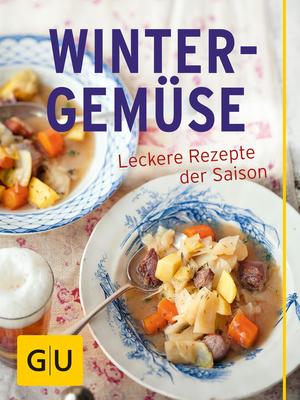 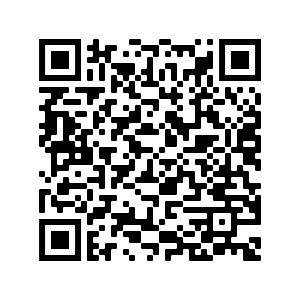 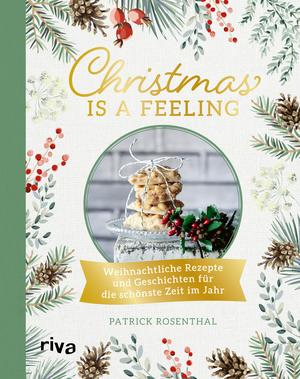 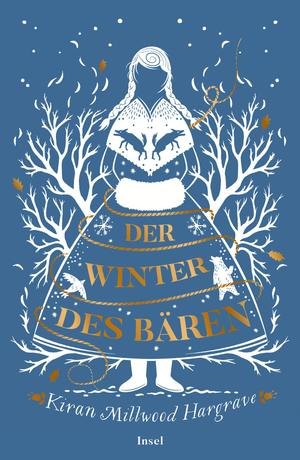 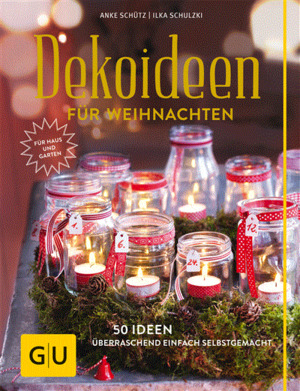 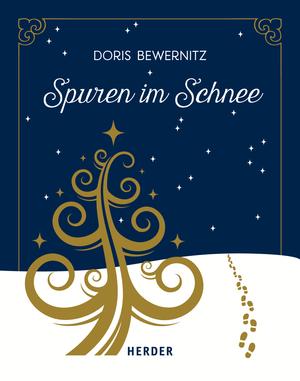 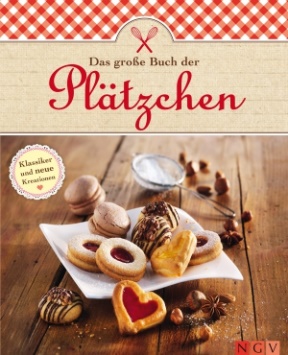 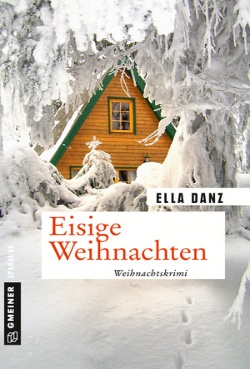 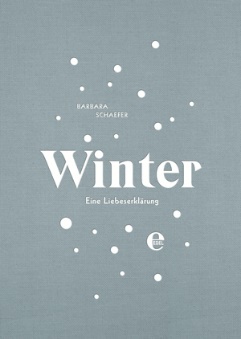 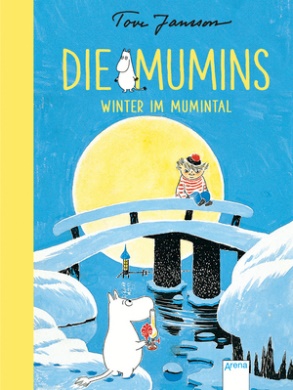 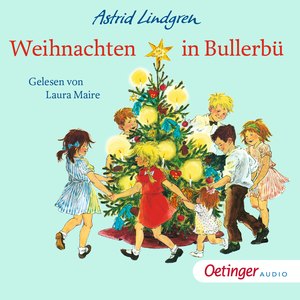 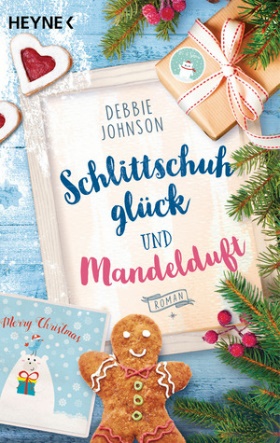 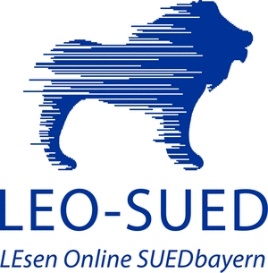 